Karta pracy – narysuj tyle kropek, ile jest kwiatków 
(kropki rysujemy tak jak oczka na kostce – dzieci będą wiedziały. Pokoloruj kwiatki.Przebiśniegi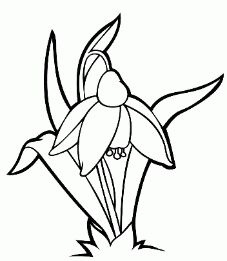 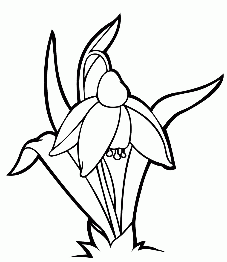 Krokusy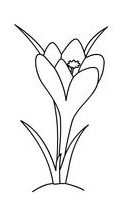 Zawilce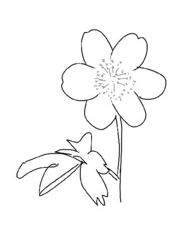 Przylaszczki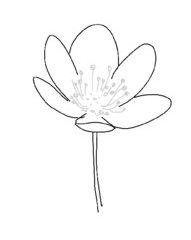 Pierwiosnki

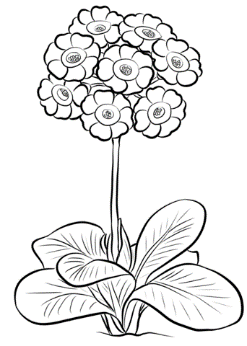 Sasanka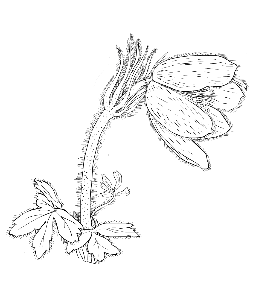 